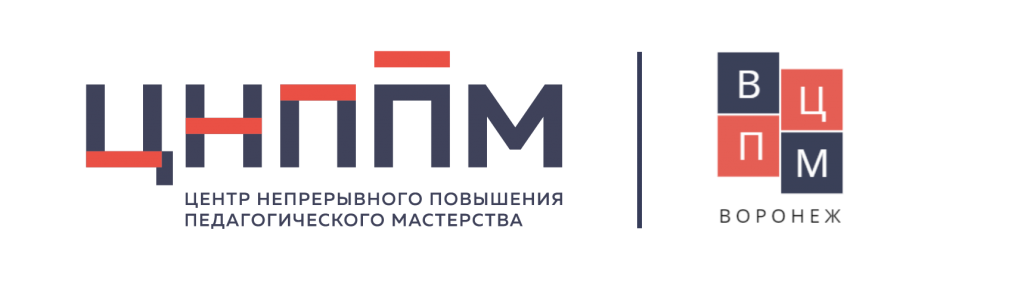 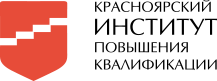 Индивидуальный образовательный маршрутФИО (полностью)Слабнина Ирина АнатольевнаСлабнина Ирина АнатольевнаСлабнина Ирина АнатольевнаСлабнина Ирина АнатольевнаМуниципалитетГород ЖелезногорскГород ЖелезногорскГород ЖелезногорскГород ЖелезногорскОрганизацияМБДОУ № 13 «Рябинушка»МБДОУ № 13 «Рябинушка»МБДОУ № 13 «Рябинушка»МБДОУ № 13 «Рябинушка»ДолжностьСтарший воспитательСтарший воспитательСтарший воспитательСтарший воспитательПрофессиональные дефициты / Задачи на предстоящий периодОбразовательные задачиФормы работы/ взаимодействия по реализации образовательных задачСроки реализации (указать даты / месяц(ы), год)Форма предъявления результата12345Выявление профессиональных дефицитов для составления ИОМ Выявление методов профессиональных дефицитов.Освоение выявленных методов профессиональных дефицитов:Метод экспертных оценокМетод кейсовМетод выявления профессиональных дефицитов  профессиональной деятельности основе рефлексии Изучение и освоение способов составления ИОМПрохождение обучения на семинаре «Составление индивидуальных образовательных маршрутов педагогов на основе  анализа результатов педагогической деятельности» КИПК ЦНППМ г. Красноярск на базе МБОУ Школа №97 г. ЖелезногорскУчастие в семинарах по методическому сопровождению «Учимся разрабатывать ИОМ» ЦНППМ г. Красноярск https://www.youtube.com/playlistlist=PLsPi9J9ly0NspmLqEi8jtADZugs970Tuk
Просмотр вебинаров-консультаций по работе с ИОМ на платформе «ЭраСкоп»Просмотр серии семинаров «Ресурсное картирование как средство составления ИОМ» КИПК ЦНППМ г. Красноярскhttps://clck.ru/UnGLi
 ноябрь - декабрь 2021г.январь 2022г.Представление ИОМ в Управление образования